СОВЕТ ДЕПУТАТОВ
МУНИЦИПАЛЬНОГО ОБРАЗОВАНИЯ
УСАДИЩЕНСКОЕ СЕЛЬСКОЕ ПОСЕЛЕНИЕ
ВОЛХОВСКОГО МУНИЦИПАЛЬНОГО РАЙОНА
ЛЕНИНГРАДСКОЙ ОБЛАСТИ
ТРЕТЬЕГО СОЗЫВА
                                                                                                                  РЕШЕНИЕ                   от 13 марта  2019 года  № 13  Об организации деятельности старост сельских населенных пунктов Ленинградской области и Общественных советов на частях территорий  муниципального образования Усадищенское сельское поселение Волховского муниципального района Ленинградской областиВ соответствии с Федеральным законом от 06.10.2003 № 131-ФЗ                      «Об общих принципах организации местного самоуправления в Российской Федерации», Областным законом Ленинградской области от 28 декабря 2018 года № 147-оз «О старостах сельских населенных пунктов Ленинградской области и содействии участию населения в осуществлении местного самоуправления в иных формах на частях территорий муниципальных образований Ленинградской области» и Уставом муниципального образования Усадищенское  сельское поселение Волховского муниципального района Ленинградской области, Совет депутатов муниципального образования муниципального образования Усадищенское  сельское поселение решил:1.Утвердить Положение об организации деятельности старост сельских населенных пунктов Ленинградской области и Общественных советов на частях территории муниципального образования Усадищенское сельское поселение Волховского муниципального района Ленинградской области (Приложение 1).2.Установить границы части территории,  на которой осуществляет свою деятельность Общественный совет (Приложение 2).        3.Утвердить Порядок выдвижения инициативных предложений и участия населения части территории муниципального образования в реализации инициативных предложений, осуществлении контроля за их реализацией (Приложение 3).      4. Признать утратившим силу решение Совета депутатов «Об организации деятельности на территории  муниципального образования   Усадищенское  сельское поселение Общественных советов   и старост сельских населенных пунктов» № 21 от 10.09.2018г.     5. Установить, что Общественные советы, избранные в соответствии с областным законом от 14 декабря 2012 года № 95-оз «О содействии участию населения в осуществлении местного самоуправления в иных формах на частях территорий муниципальных образований Ленинградской области», продолжают действовать до окончания срока своих полномочий.    6. Настоящее решение опубликовать( обнародовать) в газете « Провинция.Северо-Запад» и на официальном сайте МО Усадищенское сельское поселение. Полный текст решения с приложениями разместить в сетевом издании « Волхов СМИ».7. Контроль за исполнением решения возложить на постоянную депутатскую комиссию   по вопросам местного самоуправления.Глава муниципального образования                                        Т.Е.Билялова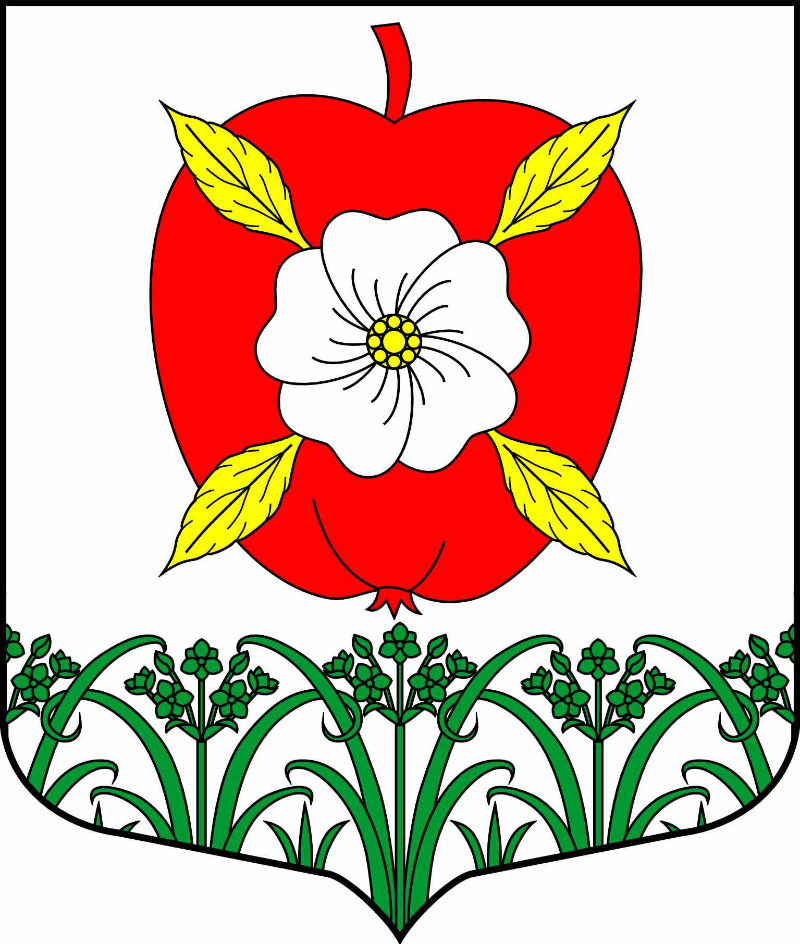 